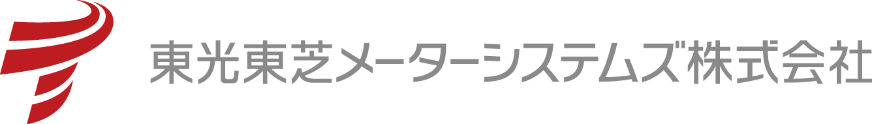 「インターンシップ参加申込書」WEBで簡単な面談を実施予定です。その際、志望理由を確認させていただきます。＊個人情報取り扱いについて本申込用紙に記載していただいた個人情報は、当社が、就職情報や就職活動情報をお送りすることにのみ使用し、他の目的で使用することはありません。記載いただいた個人情報は、当社の責任において厳正かつ安全に保管・管理いたします。申込メール宛先recruit@t2ms.co.jp◇メール件名：　インターンシップ参加希望◇メール本文に以下を貼り付けて送付ください。メールには以下の内容のみ記載いただければ結構です。東光東芝メーターシステムズ株式会社
採用担当者様
　インターンシップに参加を希望します。◇添付ファイル「インターンシップ参加申込書」(internship.docx)を添付してください。実施期間(5日間)＊①②のいずれか①　1／15～1／19　　　②　2／16～2／22参加希望日番号：第一希望 　　　　、 第二希望　　   　体験希望コース＊ポスター／募集要項を参照し、番号を記入番号：第一希望 　　　　、 第二希望　　   　氏名(フリガナ)／性別　　　　　　　　　 　　(　　　　　　　　　　)　様　／　男　・　女　　　　　　　　　 　　(　　　　　　　　　　)　様　／　男　・　女　　　　　　　　　 　　(　　　　　　　　　　)　様　／　男　・　女　　　　　　　　　 　　(　　　　　　　　　　)　様　／　男　・　女大学・大学院・専門学校名学部・学科・専攻名卒業予定年月E－mailアドレス携帯番号自宅電話番号保有資格・スキル現在興味を持っている業界・職種業界職種